JANINE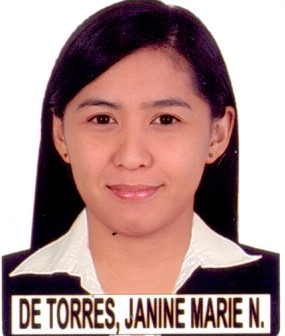 JANINE.349068@2freemail.com  Objective: To become a vital part and pursue a long-term career in an organization that will utilize my field of specialization.EDUCATIONName of School: Gordon CollegeCourse: BS in Accountancy						     School Address: Old Hospital Road, East Tapinac, Olongapo CityYear: 2009-2013Name of School: St. Joseph College-Olongapo, Inc.				School Address: 18th Street, East Bajac-bajac, Olongapo CityYear: 2005-2009Honors/Awards Received: Academic Merit AwardeeName of School: Kalumpang Elementary School			School Address: Brgy. Kalumpang, Tayabas City, QuezonYear: 1999-2005Honors/Awards Received: SalutatorianSKILLSWillingness to learnLeadership skillsAbility to self-managed and self-motivatedEnjoy working with the public and in a team environmentCan work under time pressureGood oral and communication skillsBasic Computer skills (Microsoft Word, Excel, Powerpoint ) WORK EXPERIENCEName of Company: Robinsons Land CorporationAddress: 11F Robinsons Cyberscape Alpha, Garnet and Sapphire Roads, Ortigas Center, Pasig CityPosition: Sr. Rental Analyst Duration: March 3, 2014 – PresentJanuary 20, 2015 – Present – Sr. Rental AnalystPrepares Flash Report Analysis for Excom ( Visayas-Mindanao Malls )Month on Month AnalysisSame Month Last Year AnalysisCalendar Year to Date AnalysisPrepares Monthly Rental and Sales Analysis ( Visayas-Mindanao Malls )Maintenance of Rent and Sales Databases ( Visayas-Mindanao Malls )Other reports and requests assigned March 3, 2014 – January 19, 2015 – Jr. Sales Auditor / Jr. Lease AuditorJr. Sales AuditorAudit of Parking Cashier’s Collection (Galleria Parking )Daily Cash CountPrepares an analysis of Shortages & Overages and examines the supporting documentsPrepares the daily computation of Shortages & Overages of each Parking CashierInventory of Barcoded CardsAudit of Go Hotels ( Ortigas )Monthly Audit of Cash on Hand, Change Fund, Key Cards, Linens, Luggage and Toiletry KitsPrepares Audit Report / FindingsSales Monitoring & Sales Report Preparation ( RP Los Baños )Monitors the daily sending of tenantsPrepares Monthly and Weekly Sales ReportsJr. Lease Auditor ( Nov 2015 –Dec 2015 )Tenant Audit ( Roxas )Exports tenant billing statement and summary of contract adjustment by the time of audit processPrepares Tenant LedgerSEMINARS AND WORKSHOP ATTENDEDSeminar title: Effective Business Communication ProgramParticipation: ParticipantVenue: Robinsons Cyberscape Alpha, Garnet and Sapphire Roads, Ortigas Center, Pasig CityDate: August 30-31, 2016Seminar title: Achieving Customer Service ExcellenceParticipation: ParticipantVenue: Robinsons Cyberscape Alpha, Garnet and Sapphire Roads, Ortigas Center, Pasig CityDate: March 30-31, 2016Seminar title: Brand Values WorkshopParticipation: ParticipantVenue: Robinsons Cyberscape Alpha, Garnet and Sapphire Roads, Ortigas Center, Pasig CityDate: September 23, 2015Seminar title: Professional Image and Demeanor ProgramParticipation: ParticipantVenue: Robinsons Homes Springdale Training Room, Robinsons Galleria, Quezon CityDate: May 22, 2015I hereby declare that the above information are true and correct to the best of my knowledge. 